The American Political Science Association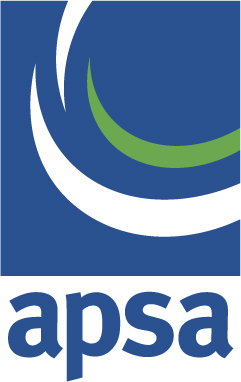 Section on Migration and Citizenship2017 MIGRATION AND CITIZENSHIP SECTION AWARDS1) Best Book AwardJoint winners:Els de Graauw, Making Immigrant Rights Real: Non-Profits and the Politics of Integration in San Francisco (Ithaca, NY: Cornell University Press 2016).Feliz Garip, On The Move:  Changing Mechanisms of Mexico-US Migration (Princeton: Princeton University Press 2016).Award Committee:1) Michael Jones-Correa (Chair)University of Pennsylvania2) Christine Thurlow BrennerUniversity of Massachusetts, Boston 3) Erin Aeran ChungJohns Hopkins University2) Best Article Award Saskia Bonjour, 2016. "Speaking of Rights: The Influence of Law and Courts on the Making of Family Migration Policies in Germany." Law & Policy 38(4): 328-348.Honorable mentions (in alphabetical order)Marc Helbling and Richard Traunmüller. 2016. “How State Support of Religion Shapes Attitudes Toward Muslim Immigrants.” Comparative Political Studies 49(3): 391-424.Floris Peters, Maarten Vink and Hans Schmeets. 2016. “The Ecology of Immigrant Naturalisation: a Life Course Approach in the Context of Institutional Conditions.” Journal of Ethnic and Migration Studies 42(3): 359-381.Award Committee:1) Irene Bloemraad (Chair) University of California, Berkeley2) Sara Wallace GoodmanUniversity of California, Irvine3) Jay McCann Purdue University3)Best Dissertation Award Adrian J. Shin, "Primary Resources, Secondary Labor: Natural Resources and Immigration Policy around the World" (PhD, Political Science, University of Michigan, 2016)Award Committee:1) Kathleen Arnold (Chair)DePaul University2) Ron HaydukSan Francisco State University3) Anthony M. MessinaTrinity College4) Best Chapter Award Peters, Floris, and Maarten Vink. 2016. Naturalization and the Socio-Economic Integration of Immigrants: a Life-Course Perspective. In Handbook on Migration and Social Policy, edited by  G. P. Freeman and N. Mirilovic, 362-376. Northampton: Edward Elgar.Award Committee:1) David Leal (Chair)University of Texas, Austin2) Anna BoucherUniversity of Sydney3)Barbara BuckinxPrinceton University5) Best Paper Award Charlotte Cavaille and Jeremy Ferwerda "Understanding the Determinants of Welfare Chauvinism: the Role of Resource Competition," APSA 2016.Award Committee:1) Linda Bosniak (Chair)  Rutgers University, Law School2)Phil Triadafilopoulos  University of Toronto3) Leila Kawar     University of Massachusetts, Amherst